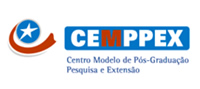 Calendário das disciplinas finais do curso de Pós-Graduação em Gestão de Pessoas e Marketing para o quadrimestre de Fevereiro.  Março/ Abril / Maio /Junho e Julho de 2019.Calendário RevisadoObservações Gerais Atualizadas: Este calendário, substitui o já entregue em 16/02/2019, por motivo de não constar uma disciplina de final do curso de Gestão de Pessoas. - As disciplinas da parte de Gestão de Marketing, foram todas concluídas.- Os artigos de conclusão dos cursos de Pós-Graduação, serão revistas em 08/06/2019.- A entrega dos artigos concluídos , será obrigatoriamente em 13/07/2019.- A certificação será entregue até a data de 30/08/2019.Curitiba, 16 de março de 2019.DISCIPLINASCARGA HORÁRIADOCENTES MINISTRANTESTITULAÇÃODIAS DE AULAS 2019Gestão do Conhecimento na Sociedade da Informação20hrsFabricio MaoskiMestre16/02/201923/02/201916/03/201923/03/2019Gestão Contemporânea e Processos Decisórios20hrsSueli Terezinha VieiraMestre  30/03/201906/04/201913/04/201927/04/2019Planejamento Estratégico20hrsIara PenkalEspec.04/05/201911/05/201918/05/201925/05/2019Benefícios Sociais Relações Sindicais e Trabalhistas20hrsCarlos Augusto Benkendorf Espec.01/06/201915/06/201929/06/201906/07/2019Artigo Final de Curso5 hrsSimone ZattarMestre08/06/2019